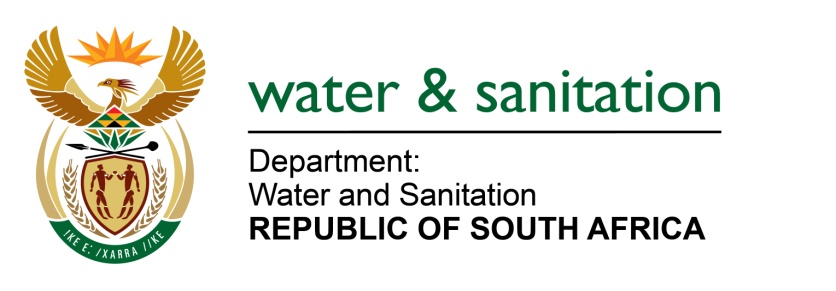 NATIONAL ASSEMBLY FOR WRITTEN REPLYQUESTION NO 2405DATE OF PUBLICATION IN INTERNAL QUESTION PAPER: 17 JUNE 2022(INTERNAL QUESTION PAPER NO. 24)2405.	Mrs C Phillips (DA) to ask the Minister of Water and Sanitation: What (a) number of water use licenses have been issued to existing chrome wash plants in the Bojanala Platinum District since 1 January 2011, (b) are the names of the (i) individuals and (ii) companies who hold the licenses and (c) is the location of each of the wash plants?								NW2830E---00O00---MINISTER OF WATER AND SANITATION There are 7 Water Use Licences issued to existing chrome wash plants in the Bojanala Platinum District since 1 January 2011.The list below indicates the details of the applicants. ---00O00---NoName of ApplicantProperty DetailsRegionDate of Issuance1Rustenburg Platinum Mine: Amandelbult Fine Chrome Recovery Plant Land Parcel 383 of  the Major Region KQNW2022/03/262Elgagen (Pty) Ltd–Zandfontein Chrome Wash PlantPortion of portion 181 (a Portion of Portion 2) of the Farm Zandfontetn 447 JQNW2018/05/163Kumene TechnologiesRustenburg on Farm and Townlands of Rustenburg 272 JQNW2020/12/084Xstrata Alloys Wonderkop plantBrakspruit 229 JQ, Spruitfontein 341 JQ and Hoedspruit 298 JQNW2011-02-125Evraz Vametco Alloys (Pty) LtdKrokodilkraal 426 JQNW2017-05-316Eagle Granite (Pty) LtdPortion 1176, 1177, 1178, 1179, 1180, 1181, 1182, 1183 and the remaining extent of the Farm Hartebeestpoort B410JQNW2015-04-307Anglo American Platinum (Pty) Ltd: Amandelbul Complex Fine Chrome Complex Recover Plant Schilpadnest 385 KQNW2022-03-26